ПРОЄКТРозробленовідділом економічного розвитку, ЖКГ, капітального будівництва та інфраструктуриНачальник відділу           Василь РУДЕНКО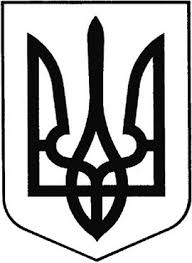 ГРЕБІНКІВСЬКА СЕЛИЩНА РАДАБілоцерківського району Київської областіVIII скликанняРІШЕННЯвід   __  січня  2024 року               смт Гребінки		       № _____Про внесення змін до Програми соціально-економічного та культурногорозвитку Гребінківської селищноїтериторіальної громади на 2024 рік Розглянувши проєкт внесення змін до Програми соціально-економічного  та культурного розвитку Гребінківської селищної територіальної громади на 2023 рік, поданий відділом економічного розвитку, житлово-комунального господарства, капітального будівництва та інфраструктури апарату виконавчого комітету Гребінківської селищної ради, відповідно до статті 143 Конституції України, ст. 26,59 Закону України "Про місцеве самоврядування в Україні”, статті 18 Закону України "Про державне прогнозування та розроблення програм економічного і соціального розвитку України", враховуючи рекомендації та висновки постійних комісій,  Гребінківська селища радаВИРІШИЛА:	1. Внести зміни до Програми соціально-економічного та культурного розвитку Гребінківської селищної територіальної громади на 2024 рік, затвердженої рішенням Гребінківської селищної ради від 30.11.2023 року № 699-29-VIII, а саме: у підрозділ ІІ "Житлово-комунальне та водопровідне господарство, благоустрій селища та капітальне будівництво, Охорона навколишнього середовища, дорожнє господарство": п. 7. Будівництво	1.1.1.п. 10. Капітальний ремонт та облаштування найпростішого укриття підвального приміщення Опорного закладу освіти «Гребінківський ліцей», проспект Науки, 23 смт Гребінки Київської області на суму 4539097,00 грн. (чотири  мільйони п'ятcот тридцять дев'ять тисяч дев'яносто сім грн. 00 коп.);	1.1.2. п.11. Виконання робіт по об'єкту: "Улаштування підпірної стіни на кладовищі по вулиці Індустріальна в смт. Гребінки на суму 981175,00 грн. (дев'ятсот вісімдесят одна тисяча сто сімдесят п'ять грн. 00 коп.).	1.1.3. п. 12. Капітальний ремонт вхідної групи з дообладнанням засобами для безперешкодного доступу осіб з інвалідністю та інших маломобільних груп населення Опорного закладу освіти «Гребінківський ліцей» по проспекту Науки, 23, смт Гребінки, Білоцерківського району, Київської області, що здійснюється у 2024 році на суму 2617330,00 грн. (два мільйони шістсот сімнадцять тисяч триста тридцять грн. 00 коп.).2.1. п. 8.  Благоустрій	2.1.1. п. 48. Виготовлення робочого проекту на об'єкт будівництва: "Улаштування підпірної стіни на кладовищі по вулиці Індустріальна в смт. Гребінки на суму 12000,00 грн. (дванадцять тисяч грн. 00 коп.).            2. Керуючому справами (секретарю) виконавчого комітету Гребінківської селищної ради ТИХОНЕНКО Олені Володимирівні забезпечити оприлюднення даного рішення шляхом розміщення  на офіційному вебсайті Гребінківської селищної ради.	3. Контроль за виконанням даного рішення покласти на постійну комісію селищної ради з питань фінансів, бюджету, планування, соціально-економічного розвитку, інвестицій та міжнародного співробітництва,  на постійну комісію з питань комунальної власності, житлово-комунального господарства, енергозбереження та транспорту, торгівлі та на начальника відділу економічного розвитку, житлово-комунального господарства, будівництва та інфраструктури апарату виконавчого комітету Гребінківської селищної ради РУДЕНКА Василя Миколайовича. Селищний голова			                 Роман ЗАСУХАДодаток до рішення Гребінківської селищної ради від  ________№______Внесення змін до Програми соціально-економічного та культурного розвитку Гребінківської селищної територіальної громади на 2024 рікНачальник відділу економічного розвитку, ЖКГ,капітального будівництва та інфраструктури апарату								                  виконавчого комітету Гребінківської селищної ради							Василь РУДЕНКОПОРІВНЯЛЬНА ТАБЛИЦЯдо рішення сесіїПро внесення змін до рішення Гребінківської селищної ради Білоцерківського району Київської області                          № 699 - 29 - VIII  від 30 листопада 2023 року «Про Програму соціально-економічного та культурного розвитку Гребінківської селищної територіальної громади на 2024»Начальник відділу економічного розвитку, житлово-комунального господарства, капітального будівництва та інфраструктури 								       Василь РУДЕНКО№ з/пВиконавецьТермін виконанняТермін виконанняОбсяги фінансування (джерела фінансування)Обсяги фінансування (джерела фінансування)Очікуваний результатПідрозділ ІV. Житлово-комунальне та водопровідне господарство, благоустрій селища та капітальне будівництво, Охорона навколишнього середовища, дорожнє господарствоПідрозділ ІV. Житлово-комунальне та водопровідне господарство, благоустрій селища та капітальне будівництво, Охорона навколишнього середовища, дорожнє господарствоПідрозділ ІV. Житлово-комунальне та водопровідне господарство, благоустрій селища та капітальне будівництво, Охорона навколишнього середовища, дорожнє господарствоПідрозділ ІV. Житлово-комунальне та водопровідне господарство, благоустрій селища та капітальне будівництво, Охорона навколишнього середовища, дорожнє господарствоПідрозділ ІV. Житлово-комунальне та водопровідне господарство, благоустрій селища та капітальне будівництво, Охорона навколишнього середовища, дорожнє господарствоПідрозділ ІV. Житлово-комунальне та водопровідне господарство, благоустрій селища та капітальне будівництво, Охорона навколишнього середовища, дорожнє господарствоПідрозділ ІV. Житлово-комунальне та водопровідне господарство, благоустрій селища та капітальне будівництво, Охорона навколишнього середовища, дорожнє господарство7БудівництвоБудівництвоБудівництвоБудівництвоБудівництвоБудівництвоБудівництво10.Капітальний ремонт та облаштування найпростішого укриття підвального приміщення Опорного закладу освіти «Гребінківський ліцей», проспект Науки, 23 смт Гребінки Київської областіВиконавчий комітет 2024 рік4539097,00 грн.4539097,00 грн.Забезпечення безпеки адміністрації та учнів ОЗО під час оголошення повітряної тривогиЗабезпечення безпеки адміністрації та учнів ОЗО під час оголошення повітряної тривоги11.Виконання робіт по об'єкту: "Улаштування підпірної стіни на кладовищі по вулиці Індустріальна в смт. Гребінки»Виконавчий комітет 2024 рік981175,00 грн.981175,00 грн.Приведення до належного стану Алеї Героїв на кладовищі в смт ГребінкиПриведення до належного стану Алеї Героїв на кладовищі в смт Гребінки12.Капітальний ремонт вхідної групи з дообладнанням засобами для безперешкодного доступу осіб з інвалідністю та інших маломобільних груп населення Опорного закладу освіти «Гребінківський ліцей» по проспекту Науки, 23, смт Гребінки, Білоцерківського району, Київської області, що здійснюється у 2024 роціВиконавчий комітет 2024 рік2617330,00 грн.2617330,00 грн.Забезпечення безпеки адміністрації та учнів ОЗО під час оголошення повітряної тривогиЗабезпечення безпеки адміністрації та учнів ОЗО під час оголошення повітряної тривоги8.БлагоустрійБлагоустрійБлагоустрійБлагоустрійБлагоустрійБлагоустрійБлагоустрій48.Виготовлення робочого проекту на об'єкт будівництва: "Улаштування підпірної стіни на кладовищі по вулиці Індустріальна в смт. Гребінки»Виконавчий комітет 2024 рік12000,00 грн.12000,00 грн.Забезпечення вимог чинного законодавстваЗабезпечення вимог чинного законодавстваНорми чинного РішенняПропозиції щодо внесення змін та доповнень	1. Внести зміни до Програми соціально-економічного та культурного розвитку Гребінківської селищної територіальної громади на 2024 рік, затвердженої рішенням Гребінківської селищної ради від 30.11.2022 року № 699-29-VIII, а саме: 1.1. у підрозділ ІІ "ЖИТЛОВО-КОМУНАЛЬНЕ ТА ВОДОПРОВІДНЕ ГОСПОДАРСТВО, БЛАГОУСТРІЙ СЕЛИЩА ТА КАПІТАЛЬНЕ БУДІВНИЦТВО, ОХОРОНА НАВКОЛИШНЬОГО СЕРЕДОВИЩА, ДОРОЖНЄ ГОСПОДАРСТВО": 1.1. п. 7. Будівництво2.1. п. 8. БлагоустрійВнести зміни до Програми соціально-економічного та культурного розвитку Гребінківської селищної територіальної громади на 2024 рік, затвердженої рішенням Гребінківської селищної ради від 30.11.2023 року № 699-29-VIII, а саме: 1.1. у підрозділ ІІ "ЖИТЛОВО-КОМУНАЛЬНЕ ТА ВОДОПРОВІДНЕ ГОСПОДАРСТВО, БЛАГОУСТРІЙ СЕЛИЩА ТА КАПІТАЛЬНЕ БУДІВНИЦТВО, ОХОРОНА НАВКОЛИШНЬОГО СЕРЕДОВИЩА, ДОРОЖНЄ ГОСПОДАРСТВО": 1.1. п. 7. Будівництво1.1.1.п. 10. Капітальний ремонт та облаштування найпростішого укриття підвального приміщення Опорного закладу освіти «Гребінківський ліцей», проспект Науки, 23 смт Гребінки Київської області на суму 4539097,00 грн. (чотири  мільйони п'ятcот тридцять дев'ять тисяч дев'яносто сім грн. 00 коп.);	1.1.2. п.11. Виконання робіт по об'єкту: "Улаштування підпірної стіни на кладовищі по вулиці Індустріальна в смт. Гребінки на суму 981175,00 грн. (дев'ятсот вісімдесят одна тисяча сто сімдесят п'ять грн. 00 коп.).1.1.3. п. 12. Капітальний ремонт вхідної групи з дообладнанням засобами для безперешкодного доступу осіб з інвалідністю та інших маломобільних груп населення Опорного закладу освіти «Гребінківський ліцей» по проспекту Науки, 23, смт Гребінки, Білоцерківського району, Київської області, що здійснюється у 2024 році на суму 2617330,00 грн. (два мільйони шістсот сімнадцять тисяч триста тридцять грн. 00 коп.).2.1. п. 8. Благоустрій2.1.1. п. 48. Виготовлення робочого проекту на об'єкт будівництва: "Улаштування підпірної стіни на кладовищі по вулиці Індустріальна в смт. Гребінки на суму 12000,00 грн. (дванадцять тисяч грн. 00 коп.).